Odvoďte vztahy z následujícího článku: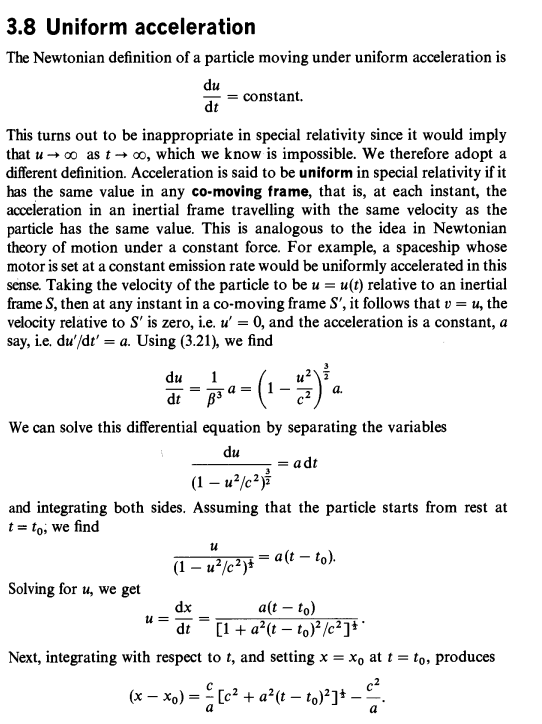 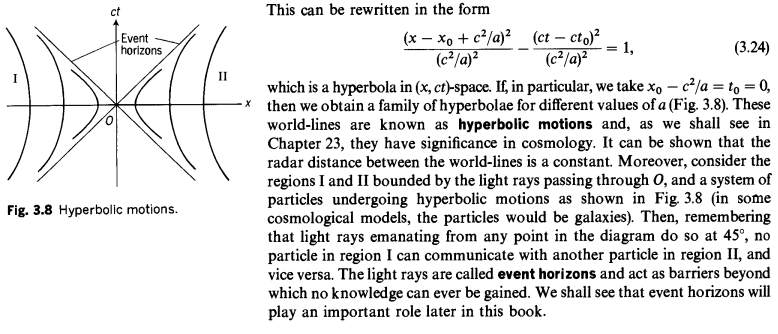 Spočítejte příklady 3.9,10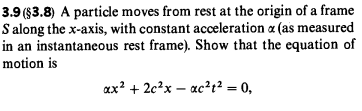 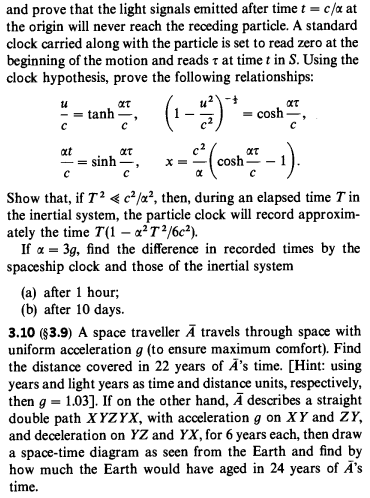 